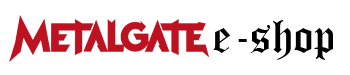 Formulář pro odstoupení uživatele e-shopu od kupní smlouvyvyplňte tento formulář a odešlete jej zpět pouze v případě, že chcete odstoupit od smlouvy. Formulář je třeba vytisknout, podepsat a zaslat naskenovaný na níže uvedenou e-mailovou adresu, případně jej vložit do zásilky s vráceným zbožím
_________________________________________________________________________________Adresát:MMC Praha s.r.o. 
objednávky@metalgate-eshop.cz
U Nikolajky 11, 15000 PrahaProvozovatel  metalgate-eshop.cz   Spotřebitel:
Já, níže podepsaný 
oznamuji, že tímto odstupuji ze zákonných důvodů od smlouvy o nákupu tohoto zboží :Platby za objednání, případně i za doručení, byly zaslány takto:*________________________________________________________________________________________________________________*uveďte jak byla zaplacena objednávka  a navrátit zpět prosím takto:**___________________________________________________________________________________________________________________________________________**uveďte požadovaný způsob zpětné platby V ________________ Dne ______________________________________________________			______________________________	Jméno a příjmení spotřebitele					             podpisJméno a příjmení spotřebitele:Adresa spotřebitele:Email:TelefonDruh zbožíDatum objednání /datum obdržení  zbožíČíslo objednávky